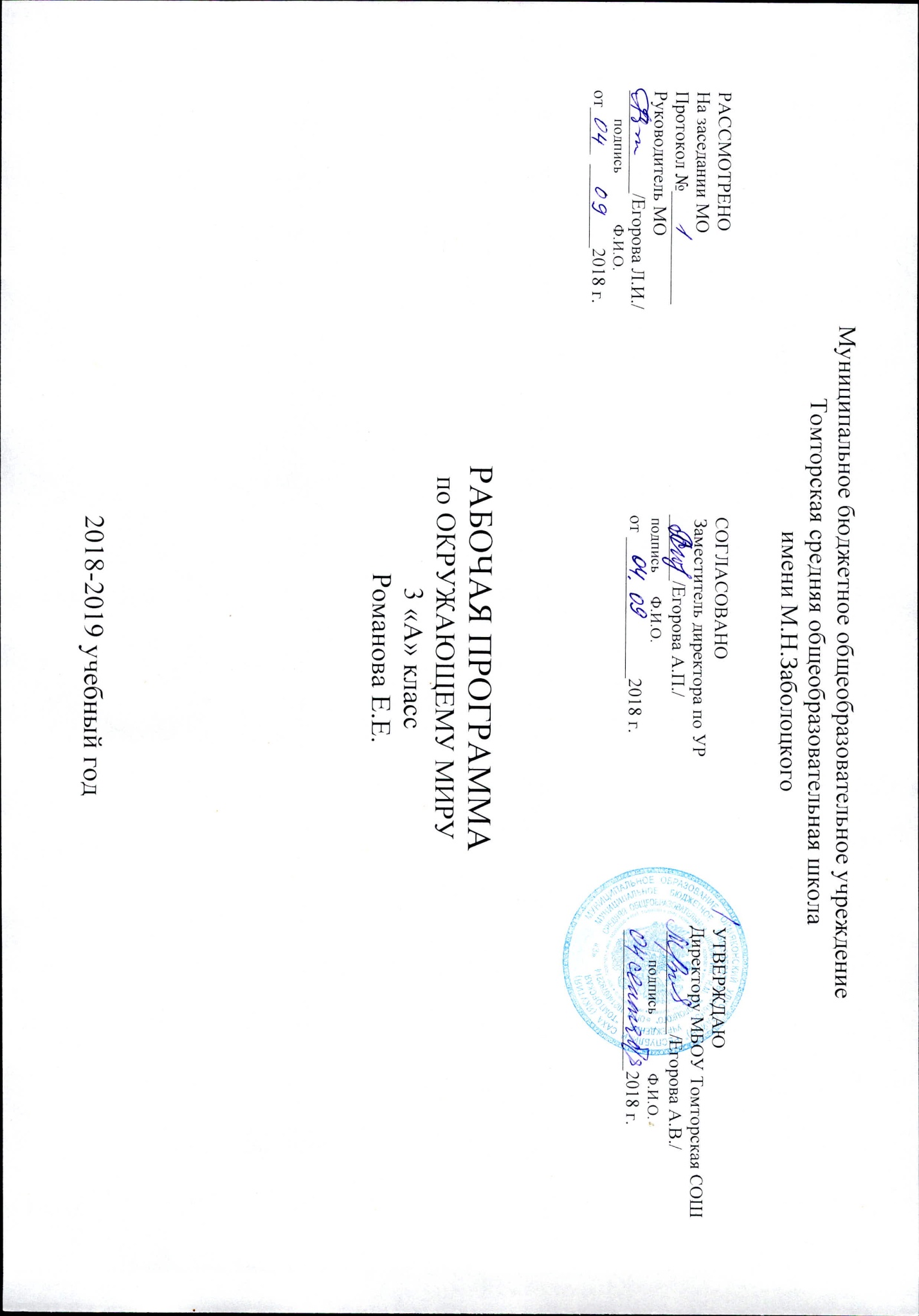 Аннотация к рабочей программе по окружающему миру 3 класс    Рабочая программа по окружающему миру составлена на основе Федерального государственного образовательного стандарта начального общего образования, УМК «Школа России»,  авторской программы А. А. Плешакова «Окружающий мир» -  Плешаков, А. А. [и др.]. Окружающий мир. Сборник рабочих программ «Школа России». 1–4 классы: пособие для учителей общеобразоват. учреждений / С. В. Анащенкова [и др.]. М.: Просвещение, 2011.    Специфика предмета «Окружающий мир» состоит в том, что он, имея ярко выраженный интегративный характер, соединяет в равной мере природоведческие, обществоведческие, исторические знания и даёт обучающемуся материал естественных и социально-гуманитарных наук, необходимый для целостного и системного видения мира в его важнейших взаимосвязях.          Основными задачами реализации содержания курса являются:1) формирование уважительного отношения к семье, населённому пункту, региону, в котором проживают дети, к России, её природе и культуре, истории и современной жизни;2) осознание ребёнком ценности, целостности и многообразия окружающего мира, своего места в нём;3) формирование модели безопасного поведения в условиях повседневной жизни и в различных опасных и чрезвычайных ситуациях;4) формирование психологической культуры и компетенции для обеспечения эффективного и безопасного взаимодействия в социуме.          Предмет «Окружающий мир» использует и тем самым подкрепляет умения, полученные на уроках чтения, русского языка и математики, музыки и изобразительного искусства, технологии и физической культуры, совместно с ними приучая детей к рационально-научному и эмоционально-ценностному постижению окружающего мира.1. Общая характеристика учебного предмета    Цель изучения курса  «Окружающий мир» для обучаемых 3  класса – помочь ученику в формировании личностного восприятия, эмоционального, оценочного отношения к миру природы и культуры в их единстве. Подготовить поколение нравственно и духовно зрелых, активных, компетентных граждан, ориентированных как на личное благополучие, так и на созидательное обустройство родного города, родной страны и планеты Земля.  Существенная особенность курса состоит в том, что в нём заложена содержательная основа для широкой реализации межпредметных связей всех дисциплин, изучаемых в первом классе. Предмет «Окружающий мир» использует и подкрепляет умения, полученные на уроках чтения, русского языка, математики, музыки, изобразительного искусства, технологии и физической культуры, совместно с ними приучая детей к рационально-научному и эмоционально-ценностному постижению окружающего мира. Универсальные учебные действия (УУД) обеспечивают возможность каждому ученику самостоятельно осуществлять деятельность учения, ставить учебные цели, искать и использовать необходимые средства и способы их достижения, уметь контролировать и оценивать учебную деятельность и ее результаты. Они создают условия развития личности и ее самореализации.         Особое внимание уделяется знакомству младших школьников с природным многообразием, которое рассматривается и как самостоятельная ценность, и как условие, без которого невозможно существование человека, удовлетворение его материальных и духовных потребностей.УУД:       - уметь действовать по плану: алгоритм определения признаков разных объектов;       - осознанное и произвольное речевое высказывание в устной форме;       - осуществление поиска существенной информации (из рассказа учителя, родителей, из собственного жизненного опыта);       - распознавать объекты, выделяя существенные признаки. Умение работать с книгой, поиск информации в учебной книге.       - уметь работать в парах, обучаться сотрудничеству, самостоятельность и личная ответственность за свои поступки;        - навыки сотрудничества в разных ситуациях.       -  ставить вопросы членам своей группы, обращаться за помощью к учителю и одноклассникамРезультаты изучения курса.Личностные результаты:-Формирование основ российской гражданской идентичности, чувства гордости за свою Родину, народ и историю России;-формирование целостного, социально ориентированного взгляда на мир в его органичном единстве и разнообразии природы, народов, культур и религий;-формирование уважительного отношения к иному мнению, истории и культуре других народов;-овладение начальными навыками адаптации в динамично изменяющемся и развивающемся мире;-принятие и освоение социальной роли обучающегося, развитие мотивов учебной деятельности и формирование личностного смысла учения;-развитие самостоятельности и личной ответственности за свои поступки, в том числе и информационной деятельности, на основе представлений о нравственных нормах, социальной справедливости и свободе;-формирование эстетических потребностей, ценностей и чувств;-развитие этических чувств, доброжелательности и эмоционально-нравственной отзывчивости, понимания и сопереживания чувствам других людей;-развитие навыков сотрудничества со взрослыми сверстниками в разных социальных ситуациях, умения не создавать конфликтов и находить  выходы из спорных ситуаций;-формирование установки на безопасный, здоровый образ жизни, наличие мотивации к творческому труду, работе на результат, бережному отношению к материальным и духовным ценностям;Метапредметные результаты:--Способность принимать и сохранять цели и задачи учебной деятельности, находить средства и способы её осуществления:-овладение способами выполнения заданий творческого и поискового характера:-умения планировать, контролировать и оценивать учебные действия в соответствии с поставленной задачей и условиями её выполнения:-способность использовать знаково-символические средства представления информации для создания моделей изучаемых объектов и процессов, схем решения учебно-познавательных  и практических задач:-использование речевых средств и средств информационных и коммуникационных технологий для решения коммуникативных и познавательных задач;-использование различных способов поиска, сбора, обработки, анализа , организации и передачи информации в соответствии с коммуникативными и познавательными задачами и технологиями учебного предмета:-овладение логическими действиями сравнения, анализа , синтеза, обобщения, классификации, установление аналогий и причинно-следственных связей, построение рассуждений, отнесение к известным понятиям;-готовность слушать собеседника и вести диалог, готовность признать возможность существования разных точек зрения и право каждого иметь свою, излагать своё мнение и аргументировать свою точку зрения;-определение общей цели и путей её достижения, умение договариваться  о распределении функций и ролей в совместной деятельности, осуществлять взаимный контроль, адекватно оценивать своё поведение и поведение окружающих;-овладение начальными сведениями о сущности и особенностям объектов и процессов в соответствии с содержанием учебного предмета «Окружающий мир»;-овладение базовыми предметными и межпредметными понятиями, отражающими существенные связи и отношения между объектами и процессами;-умение работать в материальной и информационной среде начального общего образования в соответствии с содержанием учебного предмета « Окружающий мир».Предметные результаты:-понимание особой роли России в мировой истории, воспитание чувств гордости за национальные свершения, открытия победы;-сформированность уважительного отношения к России, родному краю, своей семье, истории, культуре, природе  нашей страны, её современной жизни;-осознание целостного окружающего мира, освоение основ экологической грамотности, элементарных правил нравственного  поведения в мире природы и людей, норм здоровьесберегающего поведения в природной и социальной среде;-освоение доступных способов изучения природы и общества( наблюдения, запись. измерения, опыт. сравнения, классификация и др. с получением информации из семейных архивов, от окружающих людей, в открытом информационном пространстве);-развитие навыков устанавливать и выявлять причинно-следственные связи в окружающем мире.